March 22, 2023 Robert SlocumNorth Point Home ServicesDear Robert,I'm writing to provide my official endorsement for you as an expert home remodeling specialist. As your client for my recent office renovation project, I can attest to your skills, and professionalism.You converted a bathroom in our showroom to an office, and I couldn’t be happier with the results! You clearly communicated the scope of work and timeline to us, accurately estimated the project cost, and completed the work within the time range we had agreed upon. You were extremely thorough in that when you discovered mildew behind the sheetrock on one wall, you pulled the sheetrock off the adjoining wall to ensure that all of the affected areas were replaced with uncontaminated board. I believe that you would be a reliable and skilled contractor for any home improvement project and can confidently refer you to others for their home or office updates!Thank you!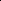 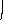 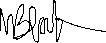 Mary BlockOwnerMobility Plus Alpharetta